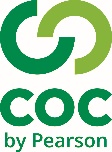 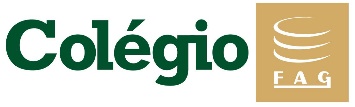 RELEMBRANDO: Dentre os conteúdos estudos no inicio deste ano, Apostila Grupo 1, sobre o que é história, quem é o historiador e quais são as fontes para produção de conhecimento histórico, podemos ressaltar os seguintes pontos:HISTÓRIA COMO CIÊNCIAA História é uma ciência que estuda o passado para compreender o presente.O Historiador é o pesquisador que produz conhecimento científico sobre o passado, a partir do estudo e análise de fontes históricas diversas.FONTES HISTÓRICAS:ESCRITAS: Jornais, Revistas, Livros, Cartas, E-mail entre outras;NÃO ESCRITAS: Fotos, Objetos, Pinturas entre outras;ORAIS: Depoimentos, Canções, Memórias entre outras;VISUAIS: Vídeos, Filmes, Documentários entre outros.ATIVIDADE 1 – REFLEXÃO:HISTÓRIA: PASSADO X PRESENTEO mundo todo está passando por momentos de tensão e que certamente levará a transformações sociais, culturais e econômicas. Estamos vivenciando um momento histórico único e que, no futuro, certamente será pesquisado por historiadores e discutido por professores e estudantes nas aulas de História. Hoje, temos visto notícias e informações sobre a pandemia do coronavírus através de diversos meios de comunicação, ou mesmo, acompanhando declarações de profissionais da área ou de nossos familiares, amigos, vizinhos com orientações e esclarecimentos sobre esse assunto.Alinhando o momento atual aos conteúdos discutidos durante nossas aulas, vamos fazer um exercício de historiadores. 1 - Se você fosse um historiador e optasse por pesquisar o período em que estamos vivendo hoje, especialmente a pandemia de coronavírus, quais fontes você utilizaria? ______________________________________________________________________________________________________________________________________________________2 - Cite pelo menos três fontes importantes para estudar esse assunto. Explique os motivos que fizeram você escolher cada uma delas.1 – __________________________________________________________________________2 – __________________________________________________________________________3 – __________________________________________________________________________